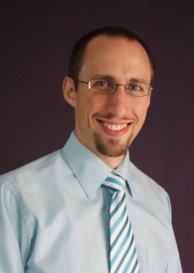 Kevin Roberts - MS/HS Math Teacher                                                                                                                                PanAmerican School of Porto AlegrePorto Alegre, Brazil    kroberts@panamerican.com.brKevin Roberts - MS/HS Math Teacher                                                                                                                                PanAmerican School of Porto AlegrePorto Alegre, Brazil    kroberts@panamerican.com.br“Mathematics knows no races   or geographic boundaries; for mathematics, the cultural world is one country.”                                 -David Hilbert“The whole art of teaching    is only the art of awakening    the natural curiosity of young minds for the purpose of satisfying it afterwards.”          -Anatole France“Every great advance in science has issued from a new audacity of imagination.”                           -John Dewey“It is not knowledge, but the            act of learning, not possession but the act of getting there, which grants the greatest enjoyment.”                               -Karl Friedrich GaussProfessional ProfileEager to introduce students to the vast field of mathematical research and its applications in 21st century careers, industry, economy and everyday living. Dedicated to using a combination of traditional and contemporary educational practices to develop positive relationships with students and challenge them to produce creative and insightful mathematical thinking. Holds Masters Degree in Education and Bachelors Degree in MathematicsCurrent on research topics in fields of education and mathematics. Dedicated to enthusiastic and dynamic teaching as a means of creating and nurturing a passionate curiosity and lifelong love of learning.Significant experience and expertise in assessment methods, standards based assessment, standards alignment, backward design, curriculum design, and scope and sequence alignment.Fluent in Web 2.0 technologies and computer integration in the classroomEducationM.A. EducationPacific Lutheran University, Tacoma, WA. 2005Bachelor of Science MathematicsPacific Lutheran University, Tacoma, WA. 2004Minors in Statistics, Computer Science, Actuarial Science, and ReligionKey QualificationsQualified to teach all upper school topics in mathematics, including AP level (i.e. Algebra, Geometry, Trigonometry, Calculus, Statistics, Linear Algebra, Proofs, Logic and others.)Maintains supportive relationships with all students to instill confidence, curiosity, and passion while holding them to high standards of learning. Published masters level thesis on mathematical abstraction, issues surrounding math anxiety and successful methods for mathematics instruction. Fluent in current computer and classroom technology. Continually researches educational theories in teaching as well as current topics, trends, and tools in the fields of mathematics and technology. Incorporates learning modality principles into classroom and individual instruction. Focused on meeting student needs and building lasting relationships both in and out of the classroom. Attends and presents at major international educator conferences and consistently seeks opportunities for professional growth, collaboration, and innovation in teaching.Extensive work on curriculum review and standards based learning including two years of collaborative curriculum writing with AERO consultant Erma Anderson and ES teachers.  Takes on leadership responsibilities to sustain and improve academic and administrative components of the school. Includes experience as 6-12 math department head and member of multiple committees pertaining to scheduling, data analysis, technology, curriculum and instruction, school improvement and accreditation, among others. ExperienceMathematics Teacher, Grades 9-12, July 2011 to PresentPanAmerican School of Porto Alegre; Porto Alegre, BrazilMathematics Teacher, Grades 6-8, July 2008 to July 2011American School of Bombay; Mumbai, IndiaMathematics Teacher, Grades 9-12, August 2005 to July 2008Gig Harbor High School; Gig Harbor, WA